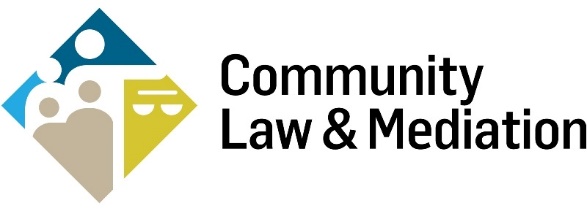 JOB DESCRIPTION FOR THE POSITION OF ACCOUNTS TECHNICIAN (PART TIME: 20.5 HOURS WEEKLY)Background to CLM Community Law & Mediation (CLM) is a community based, independent law centre providing services nationwide and operating in two locations: Dublin and Limerick. It was founded in 1975 and assists more than 3,000 people annually through its services, which include free legal advice and representation; information and education; and mediation and conflict coaching. CLM also campaigns for law reform, and for the safeguarding of rights already enshrined in law. For further information, please visit our website at https://communitylawandmediation.ie The Role of Bookkeeper/Accounts Technician The Bookkeeper/Accounts Technician reports into the Office Manager and in turn to the CEO. This is a standalone role and requires a confident Accounts Technician, preferably with a professional qualification. The ideal candidate will have at least five years’ experience working within a similar environment, preferably a charitable organisation. They must be discreet with a good handle on day to day accounts. Credit control experience also desired. The Accounts Technician must be flexible and may from time to time be requested to cover reception duties or other administrative duties as assigned. Preparation and production of monthly management accounts, producing a Trial Balance, Profit & Loss Account and Balance Sheet within strict deadline timeframes. Quarterly meetings with the Finance & Admin Sub Committee to present accounts.Management of the annual budget process, in partnership with the CEO, with regular monitoring and review with periodic variance analysis and commentary. Monthly Payroll including all returns to Revenue via ROS.Debtors, Creditors and Nominal Ledger – Maintain all aspects of the accounts payable and accounts receivable functions.Banking – Point of contact on all company accounts, Bank Reconciliations, Lodgements, Employee’s pension contact, and Maintain Online Banking.Management of the annual audit processes and act as key point of contact in relation to year-end audit process.Petty Cash Control. Coordinate membership renewal invoices and chase payments.Project costing and analysis. Complete the accounts section of funding application forms.Cash-flow analysis and forecasting.Accounting Procedures – ensure that accounts are completed in line with relevant accounting standards and requirements’ and maintain internal financial policies.Ensure fulfilment of all requirements for CRO & CRA.Management of CLMs pension.Monthly run through the accounts with each manager covering their department’s income & expenditure.Reimbursement of Staff, Intern and Volunteer Expenses while adhering to Revenue guidelines is another aspect of the role if you think it appropriate to add itPerson SpecificationExperience & SkillsApplicationPlease email completed application form and CV, as one document, to Denise Leavy at dleavy@communitylawandmediation.ie. The closing date for receipt of applications is 5pm, Monday 7thth June 2021.  Interviews will be held either the week commencing the 14th or 21st of June, depending on the response. Late applications will not be acceptedTo view CLM’s fair processing notice, please click here.Community Law & Mediation is an equal opportunities employer.Job TitleBookkeeper/ Accounts TechnicianEmployerCommunity Law & Mediation (CLM)Reports toThe direct line report is to the Office Manager. Will also report into the CEO on certain aspects of the role.SalaryDetails available on requestHours20.5 hours per week, as follows:9.30 am -1.00 pm, Mon/Tues/Wed/Fri9.30 – 5.00pmThursday (1 hour lunch)CLM may be open to flexibility on how these hours are Duration of ContractPart time permanent, probation period: 6 monthsStart DateImmediateLocationCLM Offices, Northside Civic Centre, Bunratty road, Coolock, Dublin 17.  Remote working in place until Government restrictions have been lifted.Application Deadline5pm, Monday 7th June 2021Proposed Interview DateWeek commencing 14th or 21st of June 2020Essential Desirable IATI or similar qualification and/or 5 years relevant experience Attended seminars/talks on SORP & The Governance Code Essential Desirable Experience preparing monthly management accounts to Trial Balance, Profit and Loss Account and Balance SheetHave previously worked on funding proposals Detailed knowledge of day to day accounts such as: credit control, bank reconciliations, payroll, petty cash etc.Experience working with SAGE or similar packageExperience preparing cashflow statements Experience working within a charitable organisation Prepare monthly & annual budget forecasts Knowledge of SORP & its application Strong communication & organisational skillsPayroll experience